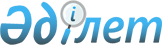 Об утверждении бюджета Кызылжарского сельского округа на 2018-2020 годыРешение маслихата Иргизского района Актюбинской области от 20 декабря 2017 года № 123. Зарегистрировано Департаментом юстиции Актюбинской области 8 января 2018 года № 5819
      В соответствии со статьей 6 Закона Республики Казахстан от 23 января 2001 года "О местном государственном управлении и самоуправлении в Республике Казахстан" и с пунктом 2 статьи 9-1, пунктом 2 статьи 75 Бюджетного Кодекса Республики Казахстан от 4 декабря 2008 года, маслихат Иргизского района РЕШИЛ:
      1. Утвердить бюджет Кызылжарского сельского округа на 2018 - 2020 годы согласно приложениям 1, 2, 3 соответственно, в том числе на 2018 год в следующих объемах:
      1) доходы                                                 84 012,1 тысяч тенге;
      в том числе:
      налоговые поступления                                     3 127,8 тысяч тенге; 
      неналоговые поступления                                     884,3 тысяч тенге;
      поступления от продажи 
      основного капитала                                           0 тысяч тенге;
      поступления трансфертов                                     80 000 тысяч тенге;
      2) затраты                                                 84 012,1 тысяч тенге;
      3) чистое бюджетное кредитование                         0 тысяч тенге;
      в том числе:
      бюджетные кредиты                                     0 тысяч тенге; 
      погашение бюджетных кредитов                               0 тысяч тенге;
      4) сальдо по операциям
      с финансовыми активами                                     0 тысяч тенге; 
      в том числе:
      приобретение финансовых активов                         0 тысяч тенге;
      5) дефицит бюджета                                     0 тысяч тенге;
      6) финансирование дефицита бюджета
      (использование профицита)                               0 тысяч тенге.
      Сноска. Пункт 1 с изменениями, внесенными решением маслихата Иргизского района Актюбинской области от 07.12.2018 № 177 (вводится в действие с 01.01.2018).


      2. Учесть, что в доход бюджета сельского округа зачисляются:
      Налоговые поступления:
      индивидуальный подоходный налог по доходам, не облагаемым у источника выплаты, физических лиц, зарегистрированных на территории города районного значения, села, поселка, сельского округа; 
      налог на имущество физических лиц, имущество которых находится на территории города районного значения, села, поселка, сельского округа; 
      земельный налог на земли населенных пунктов с физических и юридических лиц, земельный участок которых находится в городе районного значения, селе, поселке; 
      налог на транспортные средства с физических и юридических лиц, зарегистрированных в городе районного значения, селе, поселке; 
      штрафы, налагаемые акимами городов районного значения, сел, поселков, сельских округов за административные правонарушения; 
      добровольные сборы физических и юридических лиц; 
      доходы от аренды имущества коммунальной собственности города районного значения, села, поселка, сельского округа (коммунальной собственности местного самоуправления); 
      Неналоговые поступления:
      другие неналоговые поступления в бюджеты города районного значения, села, поселка, сельского округа. 
      3. Принять к сведению и руководству, что в соответствии со статьей 8 Закона Республики Казахстан "О республиканском бюджете на 2018 - 2020 годы" установлено:
      с 1 января 2018 года:
      1) минимальный размер заработной платы - 28 284 тенге;
      2) месячный расчетный показатель для исчисления пособий и иных социальных выплат, а также для применения штрафных санкций, налогов и других платежей в соответствии с законодательством Республики Казахстан - 2 405 тенге;
      3) величина прожиточного минимума для исчисления размеров базовых социальных выплат - 28 284 тенге.
      4. В соответствии с решением районного маслихата от 12 декабря 2017 года №110 "Об утверждении бюджета Иргизского района на 2018-2020 годы" предусмотрены на 2018 год объем субвенции, передаваемые из районного бюджета в бюджет Кызылжарского сельского округа в сумме 80 000 тысяч тенге.
      5. Утвердить перечень бюджетных программ сельского округа, не подлежащих секвестру в процессе исполнения бюджета Кызылжарского сельского округа на 2018 год, согласно приложению 4.
      6. Государственному учреждению "Аппарат Иргизского районного маслихата" в установленном законодательством порядке обеспечить:
      1) государственную регистрацию настоящего решения в Департаменте юстиции Актюбинской области;
      2) направление настоящего решения в Эталонном контрольном банке нормативных правовых актов Республики Казахстан;
      3) размещение настоящего решения на интернет-ресурсе акимата Иргизского района. 
      7. Настоящее решение вводится в действие с 1 января 2018 года.  Бюджет Кызылжарского сельского округа на 2018 год
      Сноска. Приложение 1 – в редакции решения маслихата Иргизского района Актюбинской области от 07.12.2018 № 177 (вводится в действие с 01.01.2018). Бюджет Кызылжарского сельского округа на 2019 год
      Сноска. Приложение 2 – в редакции решения маслихата Иргизского района Актюбинской области от 12.03.2018 № 141 (вводится в действие с 01.01.2018). Бюджет Кызылжарского сельского округа на 2020 год
      Сноска. Приложение 3 – в редакции решения маслихата Иргизского района Актюбинской области от 12.03.2018 № 141 (вводится в действие с 01.01.2018). Перечень бюджетных программ, не подлежащих секвестру в процессе исполнения бюджета Кызылжарского сельского округа на 2018 год
					© 2012. РГП на ПХВ «Институт законодательства и правовой информации Республики Казахстан» Министерства юстиции Республики Казахстан
				
      Председатель сессии 
Иргизского районного маслихата 

Н. Садыков

      Секретарь 
Иргизского районного маслихата 

К. Косаяков
Приложение 1 к решению районного маслихата от 20 декабря 2017 года № 123
Категория
Категория
Категория
Категория
Сумма 
(тысяча тенге)
Класс
Класс
Класс
Сумма 
(тысяча тенге)
Подкласс
Подкласс
Сумма 
(тысяча тенге)
Наименование
Сумма 
(тысяча тенге)
1
2
3
4
5
І. Доходы
84 012,1
1
Налоговые поступления
3 127,8
01
Подоходный налог
877
2
Индивидуальный подоходный налог
877
04
Налоги на собственность
2 246
1
Налог на имущество
62
3
Земельный налог
134
4
Налог на транспортные средства
2 050
05
Внутренние налоги на товары, работы и услуги
4,8
4
Сборы за ведение предпринимательской и профессиональной деятельности
4,8
2
Неналоговые поступления
884,3
01
Доходы от государственной собственности
140,9
5
Доходы от аренды имущества, находящегося в государственной собственности
140,9
6
Прочие неналоговые поступления
743,4
Прочие неналоговые поступления
743,4
4
Поступления трансфертов
80 000
02
Трансферты из вышестоящих органов государственного управления
80 000
3
Трансферты из районных (городов областного значения) бюджетов
80 000
Функциональная группа
Функциональная группа
Функциональная группа
Функциональная группа
Функциональная группа
Сумма 
(тысяча тенге)
Функциональная подгруппа
Функциональная подгруппа
Функциональная подгруппа
Функциональная подгруппа
Сумма 
(тысяча тенге)
Администратор бюджетных программ
Администратор бюджетных программ
Администратор бюджетных программ
Сумма 
(тысяча тенге)
Программа
Программа
Сумма 
(тысяча тенге)
Наименование
Сумма 
(тысяча тенге)
1
2
3
4
5
6
ІІ.Затраты
84 012,1
01
Государственные услуги общего характера
19 873,6
1
Представительные, исполнительные и другие органы, выполняющие общие функции государственного управления
19 873,6
124
Аппарат акима города районного значения, села, поселка, сельского округа
19 873,6
001
Услуги по обеспечению деятельности акима города районного значения, села, поселка, сельского округа
19 090
022
Капитальные расходы государственного органа
783,6
04
Образование
43 640
1
Дошкольное воспитание и обучение
43 640
124
Аппарат акима города районного значения, села, поселка, сельского округа
43 640
004
Дошкольное воспитание и обучение и организация медицинского обслуживания в организациях дошкольного воспитания и обучения
43 640
07
Жилищно-коммунальное хозяйство
3 832,1
3
Благоустройство населенных пунктов
3 832,1
124
Аппарат акима города районного значения, села, поселка, сельского округа
3 832,1
008
Освещение улиц в населенных пунктах
2 562
009
Обеспечение санитарии населенных пунктов
400
011
Благоустройство и озеленение населенных пунктов
870,1
08
Культура, спорт, туризм и информационное пространство
14 665,4
1
Деятельность в области культуры
14 665,4
124
Аппарат акима города районного значения, села, поселка, сельского округа
14 665,4
006
Поддержка культурно-досуговой работы на местном уровне
14 665,4
12
Транспорт и коммуникации
120
1
Автомобильный транспорт
120
124
Аппарат акима города районного значения, села, поселка, сельского округа
120
013
Обеспечение функционирования автомобильных дорог в городах районного значения, селах, поселках, сельских округах
120
13
Прочие
1 881
9
Прочие
1 881
124
Аппарат акима города районного значения, села, поселка, сельского округа
1 881
040
Реализация мероприятий для решения вопросов обустройства населенных пунктов в реализацию мер по содействию экономическому развитию регионов в рамках Программы развития регионов до 2020 года
1 881
IІІ. Чистое бюджетное кредитование
0
Бюджетные кредиты
0
ІV. Сальдо по операциям с финансовыми активами
0
Приобретение финансовых активов
0
V. Дефицит бюджета
0
VI. Финансирование дефицита бюджета (использование профицита)
0Приложение 2 к решению районного маслихата от 20 декабря 2017 года № 123
Категория
Категория
Категория
Категория
Сумма 
(тысяча тенге)
Класс
Класс
Класс
Сумма 
(тысяча тенге)
Под класс
Под класс
Сумма 
(тысяча тенге)
Наименование
Сумма 
(тысяча тенге)
1
2
3
4
5
І. Доходы
81 878
1
Налоговые поступления
3 269
01
Подоходный налог
880
2
Индивидуальный подоходный налог
880
04
Налоги на собственность
2 389 
1
Налог на имущество
62
3
Земельный налог
134
4
Налог на транспортные средства
2 193
2
Неналоговые поступления
70
06
Прочие неналоговые поступления
70
1
Прочие неналоговые поступления
70
4
Поступления трансфертов
78 539
02
Трансферты из вышестоящих органов государственного управления
78 539
3
Трансферты из районных (городов областного значения) бюджетов
78 539
Функциональная группа
Функциональная группа
Функциональная группа
Функциональная группа
Функциональная группа
Сумма 
(тысяча тенге)
Функциональная подгруппа
Функциональная подгруппа
Функциональная подгруппа
Функциональная подгруппа
Сумма 
(тысяча тенге)
Администратор бюджетных программ
Администратор бюджетных программ
Администратор бюджетных программ
Сумма 
(тысяча тенге)
Программа
Программа
Сумма 
(тысяча тенге)
Наименование
Сумма 
(тысяча тенге)
1
2
3
4
5
6
ІІ.Затраты
81 878
01
Государственные услуги общего характера
19 907
1
Представительные, исполнительные и другие органы, выполняющие общие функции государственного управления
19 907
124
Аппарат акима города районного значения, села, поселка, сельского округа
19 907
001
Услуги по обеспечению деятельности акима города районного значения, села, поселка, сельского округа
17 707
032
Капитальные расходы подведомственных государственных учреждений и организаций
2 200
04
Образование
42 288
1
Дошкольное воспитание и обучение
42 288
124
Аппарат акима города районного значения, села, поселка, сельского округа
42 288
004
Дошкольное воспитание и обучение и организация медицинского обслуживания в организациях дошкольного воспитания и обучения
42 288
07
Жилищно-коммунальное хозяйство
3 339
3
Благоустройство населенных пунктов
3 339
124
Аппарат акима города районного значения, села, поселка, сельского округа
3 339
008
Освещение улиц в населенных пунктах
1 462
009
Обеспечение санитарии населенных пунктов
400
011
Благоустройство и озеленение населенных пунктов
1 477
08
Культура, спорт, туризм и информационное пространство
14 117
1
Деятельность в области культуры
14 117
124
Аппарат акима города районного значения, села, поселка, сельского округа
14 117
006
Поддержка культурно-досуговой работы на местном уровне
14 117
12
Транспорт и коммуникации
120
1
Автомобильный транспорт
120
124
Аппарат акима города районного значения, села, поселка, сельского округа
120
013
Обеспечение функционирования автомобильных дорог в городах районного значения, селах, поселках, сельских округах
120
13
Прочие
2 107
9
Прочие
2 107
124
Аппарат акима города районного значения, села, поселка, сельского округа
2 107
040
Реализация мероприятий для решения вопросов обустройства населенных пунктов в реализацию мер по содействию экономическому развитию регионов в рамках Программы развития регионов до 2020 года
2 107
IІІ. Чистое бюджетное кредитование
0
Бюджетные кредиты
0
ІV. Сальдо по операциям с финансовыми активами
0
Приобретение финансовых активов
0
V. Дефицит бюджета
0
VI. Финансирование дефицита бюджета (использование профицита)
0Приложение 3 к решению районного маслихата от 20 декабря 2017 года № 123
Категория
Категория
Категория
Категория
Сумма 
(тысяча тенге)
Класс
Класс
Класс
Сумма 
(тысяча тенге)
Под класс
Под класс
Сумма 
(тысяча тенге)
Наименование
Сумма 
(тысяча тенге)
1
2
3
4
5
І. Доходы
85 194
1
Налоговые поступления
3 428
01
Подоходный налог
885
2
Индивидуальный подоходный налог
885
04
Налоги на собственность
2 543 
1
Налог на имущество
62
3
Земельный налог
134
4
Налог на транспортные средства
2347
2
Неналоговые поступления
70
06
Прочие неналоговые поступления
70
1
Прочие неналоговые поступления
70
4
Поступления трансфертов
81 696
02
Трансферты из вышестоящих органов государственного управления
81 696 
3
Трансферты из районных (городов областного значения) бюджетов
81 696
Функциональная группа
Функциональная группа
Функциональная группа
Функциональная группа
Функциональная группа
Сумма 
(тысяча тенге)
Функциональная подгруппа
Функциональная подгруппа
Функциональная подгруппа
Функциональная подгруппа
Сумма 
(тысяча тенге)
Администратор бюджетных программ
Администратор бюджетных программ
Администратор бюджетных программ
Сумма 
(тысяча тенге)
Программа
Программа
Сумма 
(тысяча тенге)
Наименование
Сумма 
(тысяча тенге)
1
2
3
4
5
6
ІІ.Затраты
85 194
01
Государственные услуги общего характера
 20 734
1
Представительные, исполнительные и другие органы, выполняющие общие функции государственного управления
20 734
124
Аппарат акима города районного значения, села, поселка, сельского округа
20 734
001
Услуги по обеспечению деятельности акима города районного значения, села, поселка, сельского округа
18 534
032
Капитальные расходы подведомственных государственных учреждений и организаций
2 200
04
Образование
44 136
1
Дошкольное воспитание и обучение
44 136
124
Аппарат акима города районного значения, села, поселка, сельского округа
44 136
004
Дошкольное воспитание и обучение и организация медицинского обслуживания в организациях дошкольного воспитания и обучения
44 136
07
Жилищно-коммунальное хозяйство
3 498
3
Благоустройство населенных пунктов
3 498
124
Аппарат акима города районного значения, села, поселка, сельского округа
3 498
008
Освещение улиц в населенных пунктах
1 462
009
Обеспечение санитарии населенных пунктов
400
011
Благоустройство и озеленение населенных пунктов
1 636
08
Культура, спорт, туризм и информационное пространство
14 599
1
Деятельность в области культуры
14 599
124
Аппарат акима города районного значения, села, поселка, сельского округа
14 599
006
Поддержка культурно-досуговой работы на местном уровне
14 599
12
Транспорт и коммуникации
120
1
Автомобильный транспорт
120
124
Аппарат акима города районного значения, села, поселка, сельского округа
120
013
Обеспечение функционирования автомобильных дорог в городах районного значения, селах, поселках, сельских округах
120
13
Прочие
2 107
9
Прочие
2 107
124
Аппарат акима города районного значения, села, поселка, сельского округа
2 107
040
Реализация мероприятий для решения вопросов обустройства населенных пунктов в реализацию мер по содействию экономическому развитию регионов в рамках Программы развития регионов до 2020 года
2 107
IІІ. Чистое бюджетное кредитование
0
Бюджетные кредиты
0
ІV. Сальдо по операциям с финансовыми активами
0
Приобретение финансовых активов
0
V. Дефицит бюджета
0
VI. Финансирование дефицита бюджета (использование профицита)
0Приложение 4 к решению районного маслихата от 20 декабря 2017 года № 123
Фунциональная группа
Фунциональная группа
Фунциональная группа
Фунциональная группа
Администратор
Администратор
Администратор
Программа
Программа
Наименование
04
Образование
124
Аппарат акима города районного значения, села, поселка, сельского округа
004
Дошкольное воспитание и обучение и организация медицинского обслуживания в организациях дошкольного воспитания и обучения